Структурная и количественная динамика в малом и среднем предпринимательстве муниципального образования «Хиславичский район» Смоленской области за период с 10сентября 2022 г. по 10 сентября  2023 г. (по данным Единого реестра малого и среднего предпринимательства)Таблица 1. Количество субъектов МСП в районе в сравнении с другими муниципальными образованиями Смоленской области с 10.09.2022 по 10.09.2023*прирост в % посчитан как среднее значение по Смоленской областиПо данным ФНС России количество субъектов МСП, осуществляющих деятельность на территории муниципального образования «Хиславичский район» Смоленской области с сентября 2022 г. по сентябрь 2023 г.  увеличилось  на 2,27% (4 ед.) . За 8 месяцев 2023 года число субъектов МСП снизилось в 16 муниципальных образованиях, среднее значение составило -1,53%.Таблица 2. Динамика количества субъектов МСП вмуниципальном образовании «Хиславичский район» Смоленской области в разрезе категорий хозяйствующих субъектовКак видно из представленной таблицы, за январь-август 2023 года в муниципальном образовании «Хиславичский район» Смоленской области количество юридических лиц  МСП и количество ИП – МСП не изменилось.График 2. Структура малого и среднего предпринимательства в муниципальном образовании «Хиславичский район» Смоленской области  по видам деятельности График 3. Сравнение субъектов МСП на прошлую отчетную дату в муниципальном образовании « Хиславичский район» Смоленской области 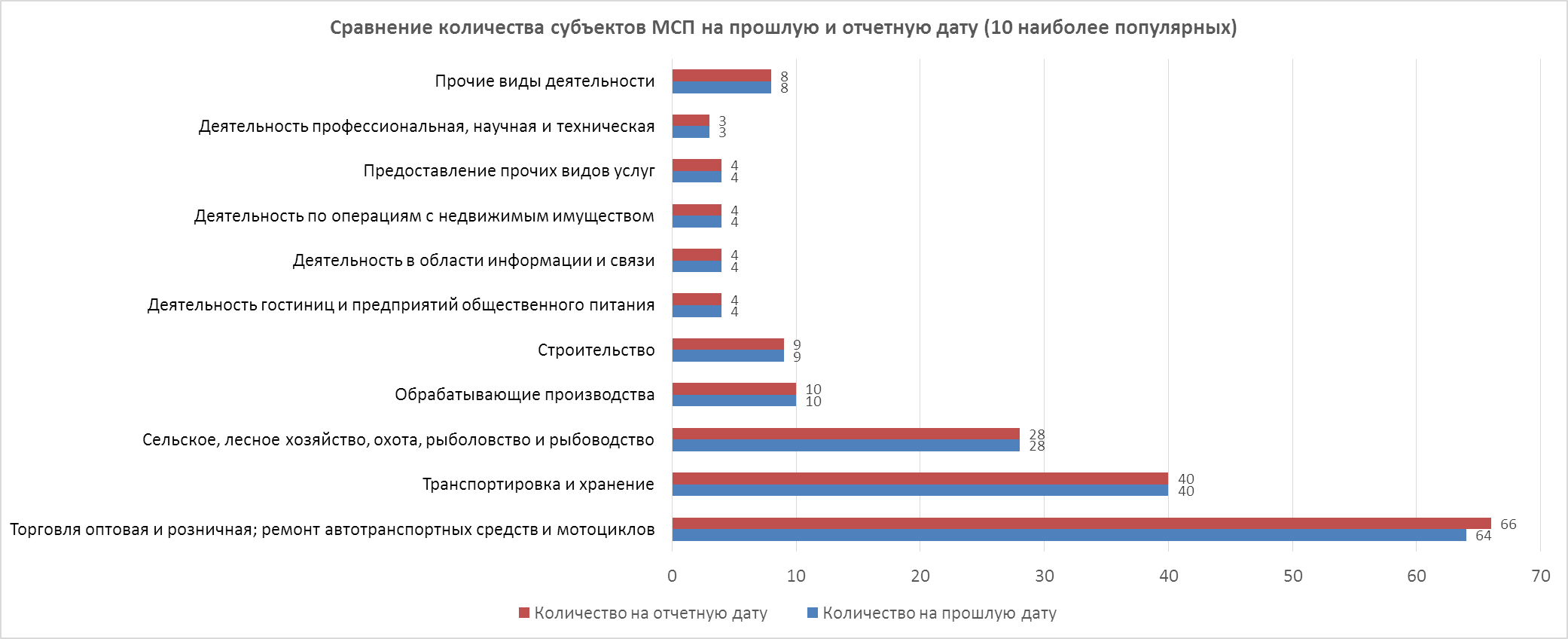 Таблица 4. Структура малого и среднего предпринимательства в муниципальном образовании«Хиславичский район» Смоленской области по видам деятельностиПо данным Единого реестра субъектов МСП по отраслям, в которых отмечено увеличение числа занятых субъектов МСП с начала года, стали: торговля оптовая и розничная ремонт автотранспортных средств и мотоциклов (+2 ед. или 1,06%), сельское, лесное хозяйство, охота, рыболовство и рыбоводство (+2 ед. или 1,16%).  Еще по 19 видам деятельности наблюдается отсутствие динамики.Структура малого и среднего предпринимательства по видам экономической деятельности не претерпела существенных изменений, наиболее популярными видами деятельности являются: торговля оптовая и розничная, ремонт автотранспортных средств и мотоциклов; транспортировка и хранение;   сельское, лесное хозяйство, охота, рыболовство и рыбоводство; строительство; деятельность гостиниц и предприятий общественного питания.№Муниципальные образования Смоленской области10.09.202210.01.202310.09.2023Прирост с начала года, едПрирост с начала года, %Прирост за год, ед.Прирост за год, %Велижский р-он21421521610,4720,93Вяземский р-он23362356235820,08220,94Гагаринский р-он138813991457584,15694,97Глинковский р-он899187-4-4,40-2-2,25Демидовский р-он28528929451,7393,16Дорогобужский р-он631633599-34-5,37-32-5,07Духовщинский р-он3493523520030,86Ельнинский р-он246243242-1-0,41-4-1,63Ершичский р-он128131128-3-2,2900Кардымовский р-он235246237-9-3,6620,85Краснинский р-он391401393-8-1,9920,51Монастырщинский р-он19018718700-3-1,58Новодугинский р-он182188176-12-6,38-6-3,30Починковский р-он598590557-33-5,59-41-6,86Рославльский р-он171217271705-22-1,27-7-0,41Руднянский р-он822841801-40-4,76-21-2,55Сафоновский р-он 150415241513-11-07290,60Смоленский р-он239824252486612,52883,67Сычёвский р-он232237230-7-2,95-2-0,86Тёмкинский р-он1291341340053,88Угранский р-он258260250-10-3,85-8-3,10Хиславичский р-он17617618042,2742,27Холм-Жирковский р-он18619019331,5873,76Шумячский р-он152155150-5-3,34-2-1,32Ярцевский р-он173917581714-44-2,50-25-1,44г. Смоленск197382028219813-469-2,31750,38г. Десногорск52153553830,56173,26Всего по Смоленской области*Всего по Смоленской области*368293756536992-573-1,531630,44Категория МСП10.09.202210.01.202310.09.2023Прирост с начала года, ед.Прирост с начала года, %Прирост за год, ед.Прирост за год, %Юридические лица6868680000микро2424290051,46%малые3330000средние0000000ИП327      3273270000микро148148147-1-1,01-1-1,01малые1110000средние0000000Всего3953953950000№10 наиболее популярных видов деятельностиКоличество на прошлую датуКоличество на отчетную дату1Торговля оптовая и розничная; ремонт автотранспортных средств и мотоциклов64662Транспортировка и хранение40403Сельское, лесное хозяйство, охота, рыболовство и рыбоводство28284Обрабатывающие производства10105Строительство996Деятельность гостиниц и предприятий общественного питания447Деятельность в области информации и связи448Деятельность по операциям с недвижимым имуществом449Предоставление прочих видов услуг4410Деятельность профессиональная, научная и техническая3311Прочие виды деятельности88Раздел ОКВЭД210.01.202310.09.2023Прирост с начала года, ед.Прирост с начала года, %Образование1100,00Деятельность в области культуры, спорта, организации досуга и развлечений0000,00Деятельность по операциям с недвижимым имуществом4400,00Деятельность домашних хозяйств как работодателей; недифференцированная деятельность частных домашних хозяйств по производству товаров и оказанию услуг для собственного потребления0000,00Государственное управление и обеспечение военной безопасности; социальное обеспечение0000,00Добыча полезных ископаемых2200,00Деятельность экстерриториальных организаций и органов0000,00Деятельность гостиниц и предприятий общественного питания4400,00Деятельность в области здравоохранения и социальных услуг110 0,00Торговля оптовая и розничная; ремонт автотранспортных средств и мотоциклов646621,06Водоснабжение; водоотведение, организация сбора и утилизации отходов, деятельность по ликвидации загрязнений0000,00Обеспечение электрической энергией, газом и паром; кондиционирование воздуха0000,00Транспортировка и хранение404000,00Деятельность в области информации и связи4400,00Обрабатывающие производства101000,00Деятельность административная и сопутствующие дополнительные услуги33 0 0,00Сельское, лесное хозяйство, охота, рыболовство и рыбоводство262821,16Деятельность профессиональная, научная и техническая3300,00Предоставление прочих видов услуг4 400,00Деятельность финансовая и страховая1100,00Строительство9900,00Итого17618042,22